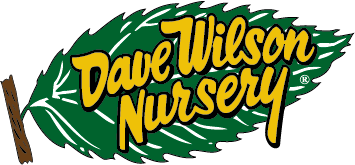 Since 1938, Dave Wilson Nursery has been providing the best quality trees with the greatest innovation. Partnered with Zaiger Genetics, we are proud to be the largest tree fruit and nut nursery in the country. We are a fourth generation family owned company and the culture of our organization reflects our passion to partner with our customers from planting to harvest. Job SummaryAs an IT Support Engineer you will use your knowledge and specialized skills to implement technical solutions and provide high quality support for computer hardware, operating systems and enterprise applications. You are able to determine when it is appropriate to deviate from a standard practice to accomplish the desired result. You can troubleshoot and solve straightforward problems that do not have defined SOPs.  You will be working out of our main office in Hickman, CA and will occasionally travel to our 2 branch offices in Ripon, CA and Reedley, CA to provide support and installation of computer software and hardware.ResponsibilitiesTroubleshoot computer hardware, software and network access issuesUnbox, configure, deploy, and assist in management of iOS and Android devicesInstall, image and repair computer equipment and peripheralsAssist with installation and troubleshooting label printers, copiers and impact printersProvide technical support for laptops, workstations and mobile devicesAssist with the installation and troubleshooting of VoIP phonesAssist with deployment and training of software applications and devices to support business operationsQualificationsAS or BS degree in computer science or related field,  or relevant experienceExcellent problem solving skillsStrong organizational skills with great attention to detailDrivers license and reliable transportationKnowledge of Windows operating systems, including Windows Server and Active DirectoryKnowledge of network protocols, software and hardware involved in LAN/WAN operationsKnowledge of PC imaging and deployment techniquesNice to haveExperience with one or more scripting languages: PHP, JavaScript, Python, PowerShell or BashExperience with linux operating systems, RedHat/CentOS specificallyExperience with PowerBI or similar modern reporting toolsExperience installing network equipment and cablingAbility to communicate technical concepts clearly and effectively, both written and orally in SpanishInterested candidates please send resume to Julio@davewilson.com. 